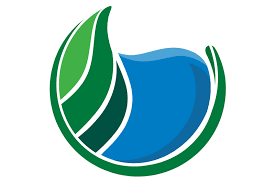 CDFW 2020 Strategy Session #2Meeting AgendaSites Reservoir ProjectDate:May 20, 2020Location:WebExCall in : 408-418-9388, access code: 961 415 679Time:2:30 pm – 4:00 pm2:30 pm – 4:00 pm2:30 pm – 4:00 pmPurpose: Discuss and develop 2020 CDFW ITP approachPurpose: Discuss and develop 2020 CDFW ITP approachPurpose: Discuss and develop 2020 CDFW ITP approachPurpose: Discuss and develop 2020 CDFW ITP approachPurpose: Discuss and develop 2020 CDFW ITP approachInvitees:Invitees:Invitees:Invitees:Invitees:Ali Forsythe, Sites Authority John Spranza, HDRErin Heydinger, HDRRob Tull, JacobsChris Fitzer, ESARob Tull, JacobsChris Fitzer, ESAMonique Briard, ICFJim Lecky, ICFMonique Briard, ICFJim Lecky, ICFAgenda:Agenda:Discussion TopicDiscussion TopicTopic LeaderTopic LeaderEst Time Review of Action Items  Review of Action Items John John 5 minUpdate on Recent CDFW Meetings Meeting context and goalsUpdate on Recent CDFW Meetings Meeting context and goalsAli Ali 10 minReview/Discuss Strategy TableReview/Discuss Strategy TableAllAll30 minDiscuss Strategy/Next stepsDiscuss Strategy/Next stepsAllAll30 min Review New Action Items Review New Action Items John John 5 min